Battle of Kings Mountain(from microfilm at Kings Mtn State Park) 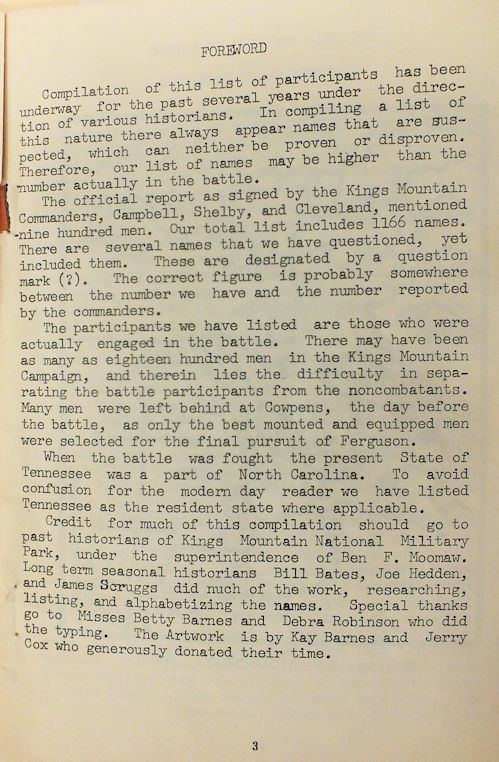 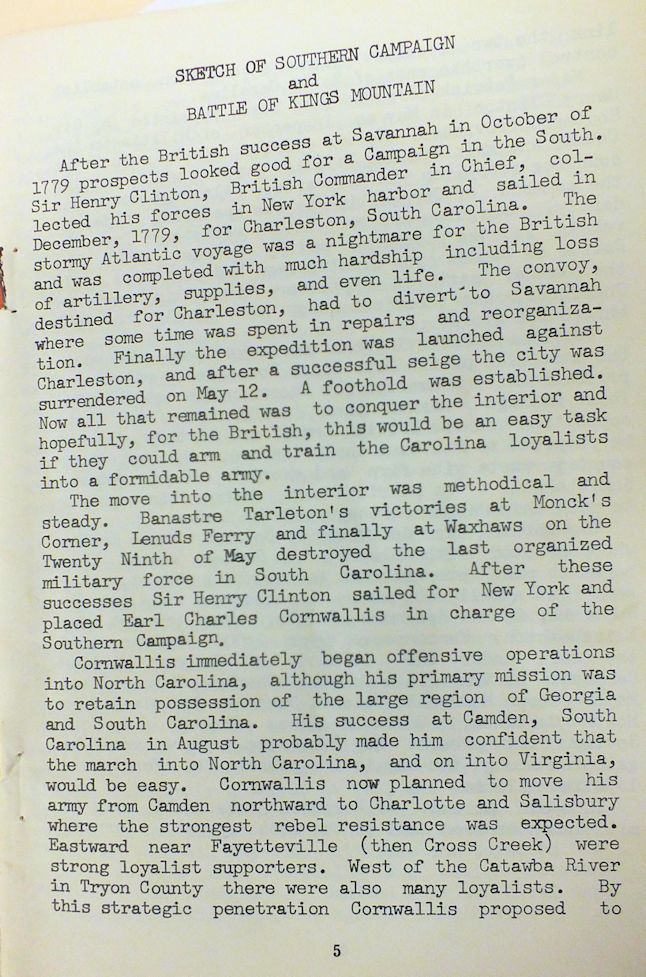 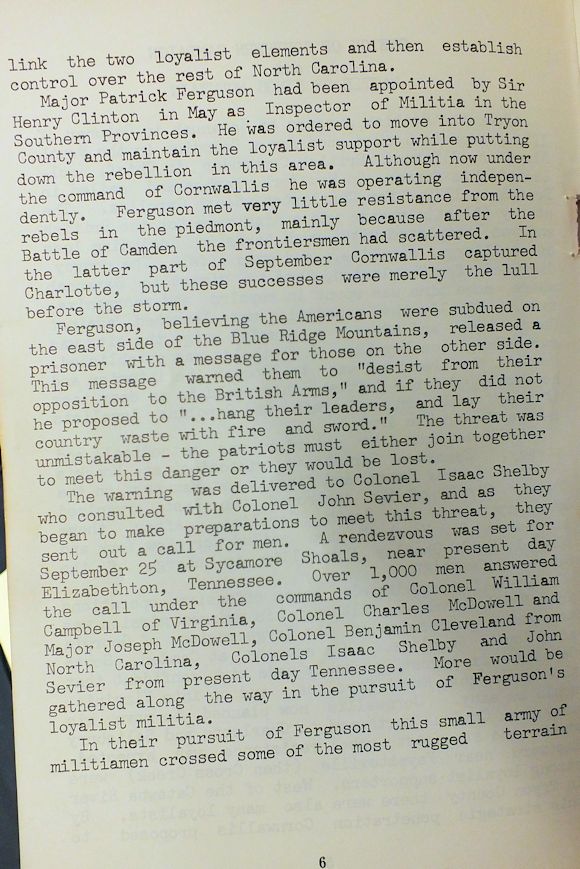 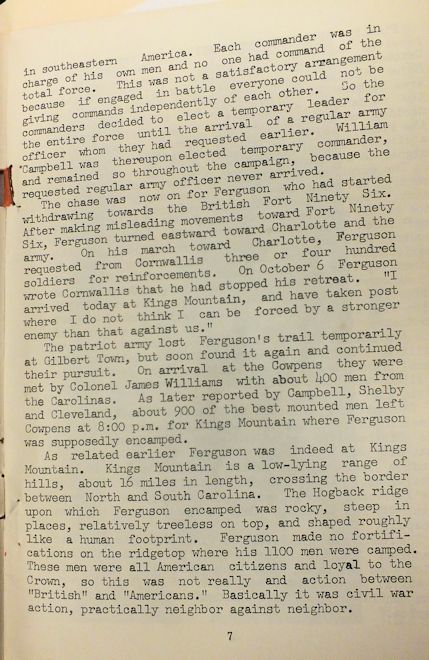 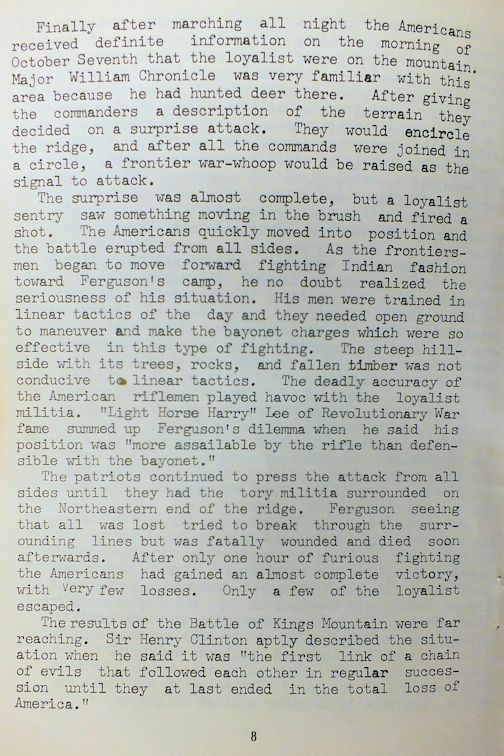 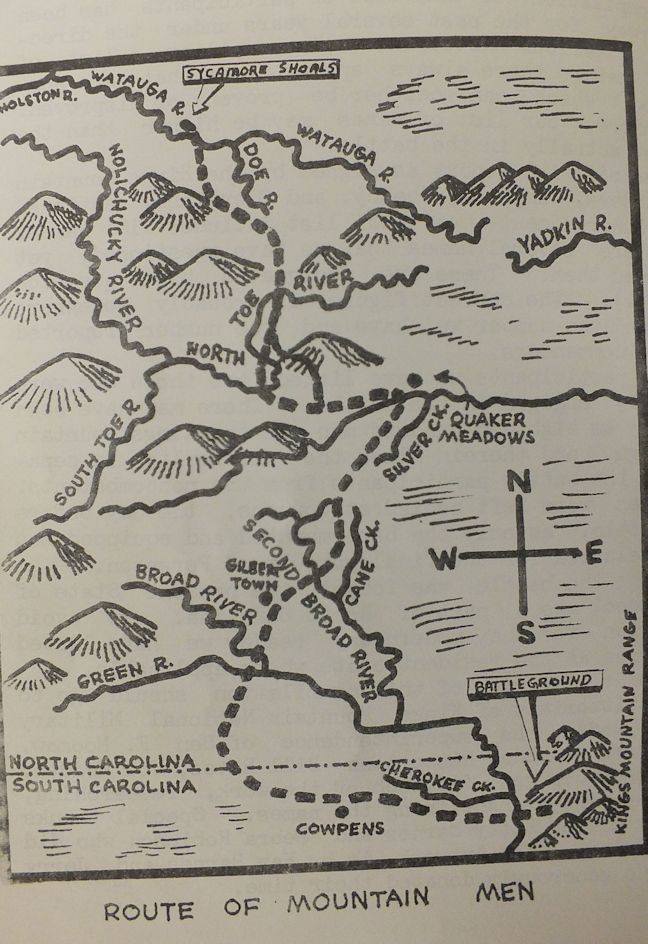 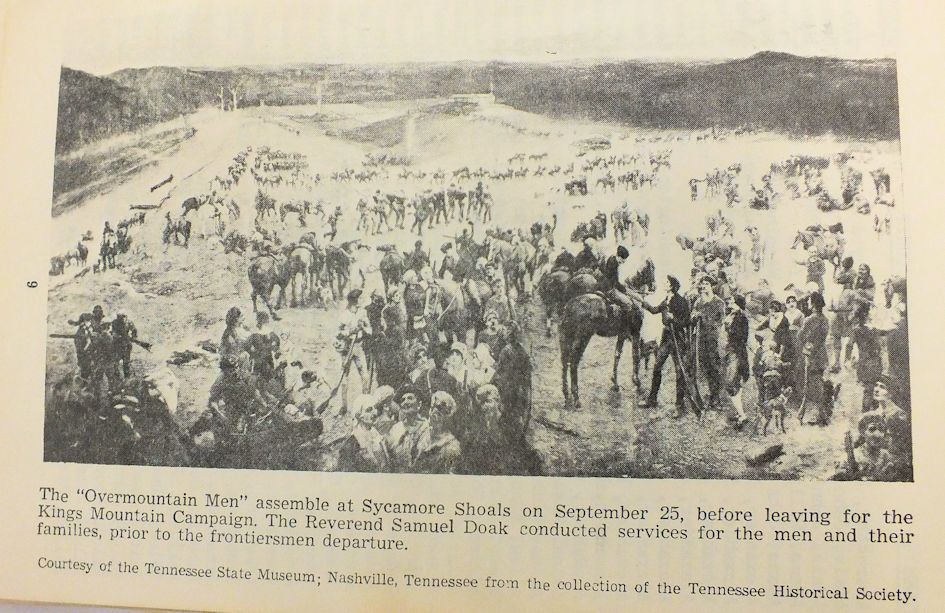 